7th & 8th Grade	  			OCTOBER 					2019-2020MONDAYTUESDAYWEDNESDAYWEDNESDAYWEDNESDAYTHURSDAYFRIDAYREMINDER!
Winter Concert is Wednesday, December 18th 
(Snow date – Dec. 19th)12  - Day 4
Pd 1 – Alto Sax 1/Horn
AM Flex – (Make Up)
Pd 2 – Alto Sax 2Pd 3 – Alto Sax 3Pd 4 – Flute 1/OboePd 5 – Flute 2Pd 6 – Clarinet 1PM Flex – Clarinet 2 2  - Day 4
Pd 1 – Alto Sax 1/Horn
AM Flex – (Make Up)
Pd 2 – Alto Sax 2Pd 3 – Alto Sax 3Pd 4 – Flute 1/OboePd 5 – Flute 2Pd 6 – Clarinet 1PM Flex – Clarinet 2 2  - Day 4
Pd 1 – Alto Sax 1/Horn
AM Flex – (Make Up)
Pd 2 – Alto Sax 2Pd 3 – Alto Sax 3Pd 4 – Flute 1/OboePd 5 – Flute 2Pd 6 – Clarinet 1PM Flex – Clarinet 2 34 – Day 6
Pd 1 – Perc 1
AM Flex – (Make Up)
Pd 2 – Perc 2Pd 3 – Mallet PercPd 4 – Trumpet 1Pd 5 – Trumpet 2Pd 6 – Trombone PM Flex – 7&8 BAND!!*HAMS NIGHT w/ HS Marching Band! 78 – Day 2
Pd 1 – BCl/Bari/Trombone
AM Flex = 7&8 BAND!
Pd 2 – Perc 1Pd 3 – Perc 2Pd 4 – MalletsPd 5 – Flute/ClarinetPd 6 – Saxes/Horn/TrumpetPM Flex – N. Donne 99910 – Day 4 
Pd 1 – Clarinet 2
AM Flex – (Make Up)
Pd 2 – Alto Sax 1/ HornPd 3 – Alto Sax 2Pd 4 – Alto Sax 3Pd 5 – Flute1/OboePd 6 – Flute 2PM Flex – Clarinet 1 11Early Dismissal!14No School15 – Day 6
Pd 1 – Trombone
AM Flex – (Make Up)
Pd 2 – Perc 1Pd 3 – Perc 2Pd 4 – Mallet PercPd 5 – Trumpet 1Pd 6 – Trumpet 2PM Flex – 7&8 BAND!!16161617 – Day 2 
Pd 1 –Saxes/Horn/Trumpet
AM Flex = 7&8 BAND!
Pd 2 – BCl/Bari/TrombonePd 3 – Perc 1Pd 4 – Perc 2Pd 5 – MalletsPd 6 – Flute/ClarinetPM Flex – N. Donne 1821 – Day 4 
Pd 1 – Clarinet 1
AM Flex – (Make Up)
Pd 2 – Clarinet 2Pd 3 – Alto Sax 1/HornPd 4 – Alto Sax 2Pd 5 – Alto Sax 3Pd 6 – Flute1/OboePM Flex – Flute 2 2223 – Day 6
Pd 1 – Trumpet 2
AM Flex – (Make Up)
Pd 2 – TrombonePd 3 – Perc 1Pd 4 – Perc 2Pd 5 – Mallet PercPd 6 – Trumpet 1PM Flex – 7&8 BAND!!23 – Day 6
Pd 1 – Trumpet 2
AM Flex – (Make Up)
Pd 2 – TrombonePd 3 – Perc 1Pd 4 – Perc 2Pd 5 – Mallet PercPd 6 – Trumpet 1PM Flex – 7&8 BAND!!23 – Day 6
Pd 1 – Trumpet 2
AM Flex – (Make Up)
Pd 2 – TrombonePd 3 – Perc 1Pd 4 – Perc 2Pd 5 – Mallet PercPd 6 – Trumpet 1PM Flex – 7&8 BAND!!2425 – Day 2 
Pd 1 – Flute/Clarinet
AM Flex = 7&8 BAND!
Pd 2 – Saxes/Horn/TrumpetPd 3 – BCl/Bari/TrombonePd 4 – Perc 1Pd 5 – Perc 2Pd 6 – Mallets PM Flex – N. Donne 2829 – Day 4
Pd 1 – Flute 2
AM Flex – (Make Up)
Pd 2 – Clarinet 1Pd 3 – Clarinet 2Pd 4 – Alto Sax 1/HornPd 5 – Alto Sax 2Pd 6 – Alto Sax 3PM Flex – Flute 1/Oboe29 – Day 4
Pd 1 – Flute 2
AM Flex – (Make Up)
Pd 2 – Clarinet 1Pd 3 – Clarinet 2Pd 4 – Alto Sax 1/HornPd 5 – Alto Sax 2Pd 6 – Alto Sax 3PM Flex – Flute 1/Oboe3031 – Day 6
Pd 1 – Trumpet 1
AM Flex – (Make Up)
Pd 2 – Trumpet 2Pd 3 – TrombonePd 4 – Perc 1Pd 5 – Perc 2Pd 6 – Mallet Perc PM Flex – 7&8 BAND!!31 – Day 6
Pd 1 – Trumpet 1
AM Flex – (Make Up)
Pd 2 – Trumpet 2Pd 3 – TrombonePd 4 – Perc 1Pd 5 – Perc 2Pd 6 – Mallet Perc PM Flex – 7&8 BAND!!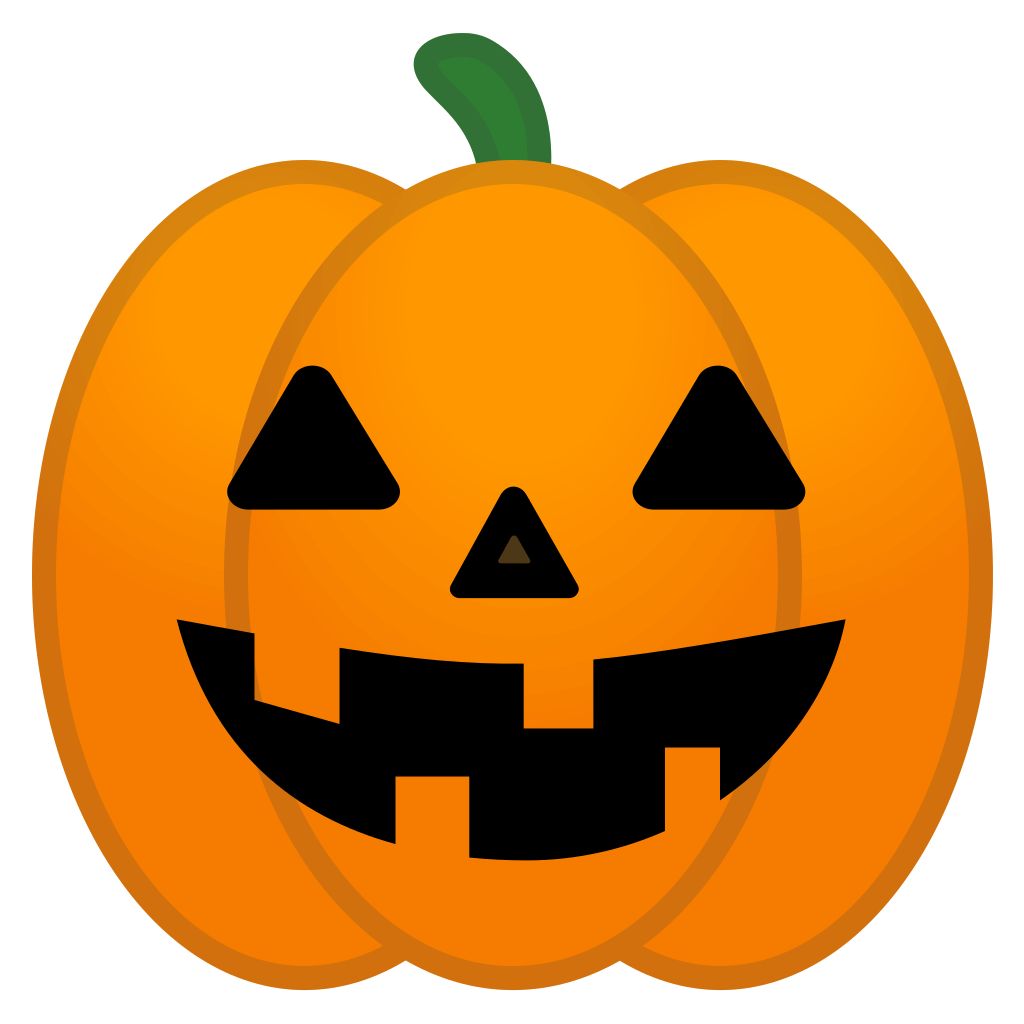 